Памятка для родителей по антитеррору                                              Что такое терроризм? Терроризм - это одно из самых страшных преступлений. Бандиты совершают его, чтобы добиться своих злых целей. Для этого они нагнетают страх в обществе и совершают насилие над ЛЮДЬМИ. Все террористы - преступники, и после того, как они попадают в руки стражам порядка, их судят и сажают в тюрьмы.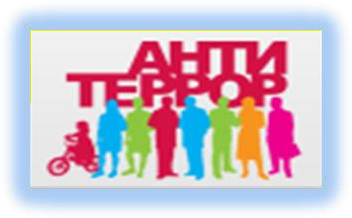 Скорее всего, вам не придется столкнуться с этим страшным злом - терроризмом, но, к сожалению, угроза терактов существует, и лучше всего быть к ней готовым. Мы расскажем вам о том, что делать, если теракт все же произошел.Общие и частные рекомендацииПо возможности скорее возьмите себя в руки, успокойтесь и не паникуйте. Разговаривайте спокойным голосом.Если Вас связали или закрыли глаза, попытайтесь расслабиться, дышите глубже.Подготовьтесь физически и морально и эмоционально к возможному суровому испытанию.Не пытайтесь бежать, если нет полной уверенности в успешности побега.Запомните как можно больше информации о террористах, их количестве, степени вооруженности, особенностях внешности, темах разговоров.По возможности расположитесь подальше от окон, дверей и самих похитителей, т.е. в местах большей безопасности в случае, если спецподразделения предпримут активные меры (штурм помещения, огонь снайперов на поражение преступников и др.).По различным признакам постарайтесь определить место своего нахождения (заточения).В случае штурма здания рекомендуется лечь на пол лицом вниз, сложив руки на затылке.Не возмущайтесь, если при штурме и захвате с Вами могут поначалу (до установления Вашей личности) поступить несколько некорректно, как с вероятным преступником. Будьте уверены, что милиция и другие спецслужбы уже предпринимают профессиональные меры для Вашего освобождения.Объясните детям, что необходимо сообщать взрослым или сотрудникам полиции: об обнаруженных на улице, о бесхозных вещах, о подозрительных предметах в общественном транспорте, предметах в подъезде, дома или в детском саду.Объясните детям, что во всех перечисленных случаях необходимо:Не трогать, не вскрывать, не передвигать находку. Отойти на безопасное расстояние. Сообщить о находке сотруднику полиции.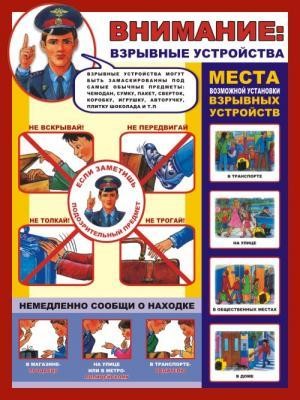 Обязательно проводите с детьми дома разъяснительные беседы о недопустимости:Пользоваться незнакомыми предметами, найденными на улице или в общественных местах.Брать у незнакомых людей на улице сумки, свертки, игрушки и т.д.Об опасности взрыва можно судить по следующим признакам:Наличие неизвестного свертка или какой-либо детали в машине, на лестнице, в квартире и т.д.Натянутая проволока или шнур.Провода или изолирующая лента, свисающие из-под машины.Чужая сумка, портфель, коробка, какой-либо предмет, обнаруженный в машине, у дверей квартиры, в подъезде.Во всех перечисленных случаях заметив взрывоопасный предмет (самодельное взрывное устройство, гранату, бомбу и т.д.), не подходите близко к нему, немедленно сообщите о находке в полицию. Не позволяйте случайным людям прикасаться к опасному предмету и обезвреживать его в общественном транспорте. Совершая поездку в общественном транспорте, обращайте внимание на оставленные сумки, свертки и др. бесхозные предметы, в которых могут находиться самодельные взрывные устройства. Немедленно сообщите о находке водителю, машинисту поезда, работнику милиции. Не открывайте их, не трогайте руками, предупредите стоящих рядом людей о возможной опасности.КАТЕГОРИЧЕСКИ ЗАПРЕЩАЕТСЯ:Пользоваться найденными незнакомыми предметами.Сдвигать с места, перекатывать взрывоопасные предметы с места на место, брать их в руки.Обрывать или тянуть отходящие от предмета провода, предпринимать попытки их обезвредить.Поднимать, переносить, класть в карманы, портфели, сумки и т.п. взрывоопасные предметы.Ударять один боеприпас о другой или бить любыми предметами по корпусу или взрывателю.Помещать боеприпасы в костер или разводить огонь над ним.Собирать и сдавать боеприпасы в качестве металлолома.Наступать или наезжать на боеприпасы.Закапывать боеприпасы в землю или бросать их в водоем.Заходя в подъезд дома, обращайте внимание на посторонних людей и незнакомые предметы. Как правило, взрывное устройство в здании закладывается в подвалах, первых этажах, около мусоропроводов, под лестницами.Будьте бдительны!